РОССИЙСКАЯ  ФЕДЕРАЦИЯАМУРСКАЯ  ОБЛАСТЬ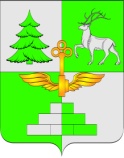 АДМИНИСТРАЦИЯ ГОРОДА ТЫНДЫ РАСПОРЯЖЕНИЕ 18.06.2020	       №509рг. ТындаО внесении изменений в распоряжение Администрации города Тынды от 28.04.2020 № 327p «О создании рабочей группы по озеленению территорий общего пользования города Тынды»	В связи с кадровыми изменениями, руководствуясь Федеральным законом от 06.10.2003 № 131-ФЗ «Об общих принципах организации местного самоуправления в Российской Федерации», Уставом города Тынды 1. Внести в состав рабочей группы по озеленению территорий общего пользования города Тынды, утвержденный распоряжением Администрации города Тынды от 28.04.2020 № 327p следующие изменения:1) ввести в состав:Контроль, за исполнением настоящего распоряжения возложить на первого заместителя главы Администрации города Тынды по стратегическому планированию, экономике и финансам В.Г. Щекалеву.  Мэр города Тынды  	  	                                                      М.В. МихайловаХудорожкову Людмилу  Александровну  – главного специалиста отдела архитектуры, капитального строительства и градостроительства Администрации города Тынды, утвердив ее членом комиссии по благоустройству и озеленению на территории города Тынды.